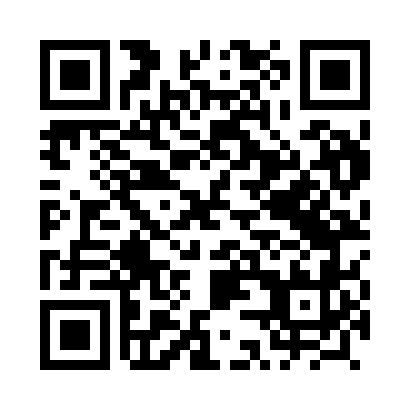 Prayer times for Kaliski, PolandMon 1 Apr 2024 - Tue 30 Apr 2024High Latitude Method: Angle Based RulePrayer Calculation Method: Muslim World LeagueAsar Calculation Method: HanafiPrayer times provided by https://www.salahtimes.comDateDayFajrSunriseDhuhrAsrMaghribIsha1Mon4:026:0412:345:017:058:592Tue4:006:0212:345:027:079:013Wed3:575:5912:335:037:089:034Thu3:545:5712:335:047:109:065Fri3:515:5512:335:067:129:086Sat3:485:5212:325:077:149:107Sun3:455:5012:325:087:159:138Mon3:415:4812:325:097:179:159Tue3:385:4512:325:107:199:1810Wed3:355:4312:315:127:209:2011Thu3:325:4112:315:137:229:2312Fri3:295:3912:315:147:249:2513Sat3:265:3612:315:157:269:2814Sun3:235:3412:305:167:279:3115Mon3:195:3212:305:187:299:3316Tue3:165:3012:305:197:319:3617Wed3:135:2812:305:207:339:3918Thu3:095:2512:295:217:349:4119Fri3:065:2312:295:227:369:4420Sat3:035:2112:295:237:389:4721Sun2:595:1912:295:247:399:5022Mon2:565:1712:295:267:419:5323Tue2:525:1512:285:277:439:5624Wed2:495:1312:285:287:459:5925Thu2:455:1112:285:297:4610:0226Fri2:425:0912:285:307:4810:0527Sat2:385:0712:285:317:5010:0828Sun2:345:0512:285:327:5210:1129Mon2:305:0312:275:337:5310:1430Tue2:275:0112:275:347:5510:17